§3817.  Assignment of earningsThe department may seek to collect an overpayment by executing an assignment of earnings with the obligor.  An employer or other payor of income shall honor an assignment of earnings executed by the department and an obligor.  An assignment of earnings continues until released in writing by the department.  Income withheld from an obligor pursuant to an assignment of earnings must be sent to the department within 10 days of withholding.  The department shall provide an employer or other payor of income served with an assignment of earnings the same payor notice the department is required to provide under section 3816, subsection 2.  [PL 1993, c. 654, §1 (NEW).]SECTION HISTORYPL 1993, c. 654, §1 (NEW). The State of Maine claims a copyright in its codified statutes. If you intend to republish this material, we require that you include the following disclaimer in your publication:All copyrights and other rights to statutory text are reserved by the State of Maine. The text included in this publication reflects changes made through the First Regular and First Special Session of the 131st Maine Legislature and is current through November 1, 2023
                    . The text is subject to change without notice. It is a version that has not been officially certified by the Secretary of State. Refer to the Maine Revised Statutes Annotated and supplements for certified text.
                The Office of the Revisor of Statutes also requests that you send us one copy of any statutory publication you may produce. Our goal is not to restrict publishing activity, but to keep track of who is publishing what, to identify any needless duplication and to preserve the State's copyright rights.PLEASE NOTE: The Revisor's Office cannot perform research for or provide legal advice or interpretation of Maine law to the public. If you need legal assistance, please contact a qualified attorney.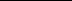 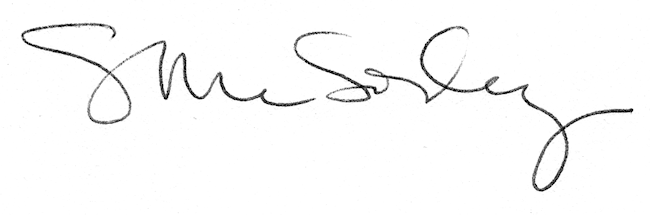 